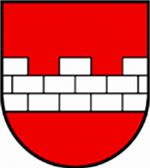 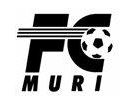 ANMELDEFORMULARJUNIORINNEN UND JUNIOREN FC MURI(BITTE IN BLOCKSCHRIFT SCHREIBEN)PERSONALIEN JUNIOR/JUNIORINPERSONALIEN JUNIOR/JUNIORINPERSONALIEN JUNIOR/JUNIORINPERSONALIEN JUNIOR/JUNIORINName:Vorname:Geschlecht:Geburtsdatum:Nationalität:Heimatort/Geburtsort:Adresse:PLZ/Ort:Mobiltelefon:Evtl. E-Mail:Beistandschaft: Nein        JaName Beistand:Name Beistand:Name Beistand:PERSONALIEN VATERPERSONALIEN VATERPERSONALIEN VATERPERSONALIEN VATERName/Vorname:Mobiltelefon:E-Mail-Eltern:PERSONALIEN MUTTERPERSONALIEN MUTTERPERSONALIEN MUTTERPERSONALIEN MUTTERName / VornameMobiltelefon:KORRESPONDENZ/RECHNUNG MITGLIEDERBEITRAGKORRESPONDENZ/RECHNUNG MITGLIEDERBEITRAGKORRESPONDENZ/RECHNUNG MITGLIEDERBEITRAGKORRESPONDENZ/RECHNUNG MITGLIEDERBEITRAG Via Post:Post-Adresse: Post-Adresse: Post-Adresse:  via E-MailE-Mail-Adresse:E-Mail-Adresse:E-Mail-Adresse:ANMELDUNG ANMELDUNG ANMELDUNG ANMELDUNG  Junioren/Juniorinnen J&S Kids                       Junioren / Juniorinnen F                                Junioren /Juniorinnen E                                        Junioren/Juniorinnen J&S Kids                       Junioren / Juniorinnen F                                Junioren /Juniorinnen E                                        Junioren/Juniorinnen J&S Kids                       Junioren / Juniorinnen F                                Junioren /Juniorinnen E                                        Junioren/Juniorinnen J&S Kids                       Junioren / Juniorinnen F                                Junioren /Juniorinnen E                                        Junioren / Juniorinnen D                                         Junioren / Juniorinnen C                               Junioren/Juniorinnen B Junioren / Juniorinnen D                                         Junioren / Juniorinnen C                               Junioren/Juniorinnen B Junioren / Juniorinnen D                                         Junioren / Juniorinnen C                               Junioren/Juniorinnen B Junioren / Juniorinnen D                                         Junioren / Juniorinnen C                               Junioren/Juniorinnen B Junioren/Juniorinnen A Junioren/Juniorinnen A Junioren/Juniorinnen A Junioren/Juniorinnen ALetzter Verein:Spielerlizenz: Nein       JaLizenz-Nr.Lizenz-Nr.Lizenz-Nr.Bemerkungen/Spezielles:Ort / Datum:Unterschrift:Bitte senden an:  per Post:  Hanny Stierli, Sekretariat FC Muri, Wildspitzstrasse 60, 5630 Muri                                          per Mail:  sekretariat@fcmuri.ch		Bitte senden an:  per Post:  Hanny Stierli, Sekretariat FC Muri, Wildspitzstrasse 60, 5630 Muri                                          per Mail:  sekretariat@fcmuri.ch		Bitte senden an:  per Post:  Hanny Stierli, Sekretariat FC Muri, Wildspitzstrasse 60, 5630 Muri                                          per Mail:  sekretariat@fcmuri.ch		Bitte senden an:  per Post:  Hanny Stierli, Sekretariat FC Muri, Wildspitzstrasse 60, 5630 Muri                                          per Mail:  sekretariat@fcmuri.ch		Bitte senden an:  per Post:  Hanny Stierli, Sekretariat FC Muri, Wildspitzstrasse 60, 5630 Muri                                          per Mail:  sekretariat@fcmuri.ch		